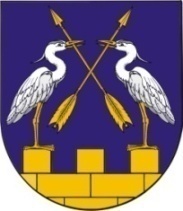 КОКШАЙСКАЯ СЕЛЬСКАЯ       МАРИЙ ЭЛ РЕСПУБЛИКЫСЕ         АДМИНИСТРАЦИЯ  ЗВЕНИГОВО МУНИЦИПАЛ                                            ЗВЕНИГОВСКОГО       РАЙОНЫН КОКШАЙСК           МУНИЦИПАЛЬНОГО РАЙОНА ЯЛ КУНДЕМ          РЕСПУБЛИКИ МАРИЙ ЭЛ АДМИНИСТРАЦИЙЖЕ                      ПОСТАНОВЛЕНИЕ 			                           ПУНЧАЛот 5 октября 2021 г. № 124 О признании утратившими силу некоторых постановлений Кокшайской сельской администрации Руководствуясь п. 5.1 Положения о Кокшайской сельской администрации Кокшайская сельская администрацияП О С Т А Н О В Л Я Е Т:1. Признать  утратившими  силу  постановления Кокшайской сельской администрации:- постановление от 06.09.2013 года № 182 «Административный регламент по осуществлению муниципального контроля за обеспечением сохранности автомобильных дорог местного значения в границах населенных пунктов Кокшайского сельского поселения»;- постановление от 04.06.2014 года  № 141 «О внесении изменений и дополнений в постановление от 06.09.2013 года № 182 «Об утверждении административного регламента по осуществлению муниципального контроля за обеспечением сохранности автомобильных дорог местного значения в границах населенных пунктов муниципального образования «Кокшайское сельское поселение»;- постановление от 15.10.2014 года № 230 «О внесении изменений и дополнений в административный регламент по осуществлению муниципального контроля за обеспечением сохранности автомобильных дорог местного значения в границах населенных пунктов муниципального образования «Кокшайское сельское поселение», утвержденный постановлением администрации муниципального образования «Кокшайское сельское поселение»  от 06.09.2013 года № 182 (в ред. пост. от 04.06.2014 г. № 141)»;- постановление от 24.02.2015 года № 33 «О внесении изменений в постановление от 06 сентября 2013 года № 182 «Об утверждении административного регламента по осуществлению муниципального контроля за обеспечением сохранности автомобильных дорог местного значения в границах населенных пунктов муниципального образования «Кокшайское сельское поселение» (в редакции пост. от 04.06.2014 г. № 141; от 15.10.2014 г. № 230)»; - постановление от 09.02.2017 года № 16 «О внесении изменений в постановление от 06.09.2013 года № 182 «Об утверждении административного регламента по осуществлению муниципального контроля за обеспечением сохранности автомобильных дорог местного значения в границах населенных пунктов муниципального образования «Кокшайское сельское поселение»; - постановление от 05.08.2020 года № 112 «О внесении изменений в постановление от 06.09.2013 года № 182 «Об утверждении административного регламента по осуществлению муниципального контроля за обеспечением сохранности автомобильных дорог местного значения в границах населенных пунктов муниципального образования «Кокшайское сельское поселение». 2. Настоящее постановление подлежит обнародованию и размещению на  официальном сайте Администрации Звениговского муниципального района в информационно-телекоммуникационной сети «Интернет» -   www.admzven.ru и вступает в силу 1 января 2022 года.     И.о. главы администрации                                                        Л.Н.Иванова